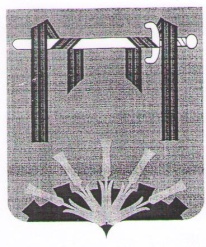 ГЛАВА ФЕРШАМПЕНУАЗСКОГО СЕЛЬСКОГО ПОСЕЛЕНИЯ НАГАЙБАКСКОГО МУНИЦИПАЛЬНОГО РАЙОНА ЧЕЛЯБИНСКОЙ ОБЛАСТИ РАСПОРЯЖЕНИЕот  07.10. 2021  года № 142-рс. Фершампенуаз«О заключении долгосрочного муниципального контрактана выполнение работ  «Благоустройствообщественной территории – площадь Ленинас.Фершампенуаз Нагайбакского муниципального района Челябинской области»В соответствии с пунктом 3 статьи 72 Бюджетного кодекса Российской Федерации, постановлением администрации Фершампенуазского сельского поселения Нагайбакского района Челябинской области от 07.10.2020№ 94 "Об утверждении Порядка принятия решений о заключении муниципальных контрактов на выполнения работ, оказания услуг на срок, превышающий срок действия утвержденных лимитов бюджетных обязательств":1. Администрации Фершампенуазского  сельского поселения провести закупку и заключить муниципальный контракт на выполнение работ по Благоустройству общественной территории – площадь Ленина села Фершампенуаз Нагайбакского муниципального района Челябинской области» по программе «Формирование современной городской среды в Фершампенуазском сельском поселении» на 2018-2024 годы на срок, превышающий срок действия утвержденных лимитов бюджетных обязательств, согласно приложению к настоящему распоряжению .2. Настоящее распоряжение вступает в силу со дня его подписания.Глава   поселения                                  Б.А.Сагитдинов            		        Приложениек распоряжению администрацииФершампенуазского сельского поселенияНагайбакского  районаот « 07 »  октября 2021 г. № 142рХарактеристикимуниципального контракта, заключаемого на срок, превышающий срок действия утвержденных лимитовбюджетных обязательств, на выполнение работ по Благоустройству общественной территории – площадь Ленина села Фершампенуаз Нагайбакского муниципального района Челябинской областиN п/пНаименование муниципального контрактаПланируемый результат выполнения работ, кв.мОписание состава работПредельный срок выполнения работ с учетом сроков, необходимых для размещения заказаПредельный объем средств на выполнение государственного контракта, заключаемого на срок, превышающий срок действия утвержденных лимитов бюджетных обязательств, с разбивкой по годам (тысяч рублей, в ценах соответствующих лет)Предельный объем средств на выполнение государственного контракта, заключаемого на срок, превышающий срок действия утвержденных лимитов бюджетных обязательств, с разбивкой по годам (тысяч рублей, в ценах соответствующих лет)N п/пНаименование муниципального контрактаПланируемый результат выполнения работ, кв.мОписание состава работПредельный срок выполнения работ с учетом сроков, необходимых для размещения заказа2021 год2022 год1.Благоустройству общественной территории – площадь Ленина села Фершампенуаз Нагайбакского муниципального района Челябинской области1000Асфальтирование, озеленение, освещение, ограждение волейбольной площадки, установка скамеек, урн2021 - 2022 годы6846210,53